Приложение 1. Универсальные учебные действия. 1 класс.Приложение 2. Скриншот образовательного пространства учителя начальных классов Буренченко И.П.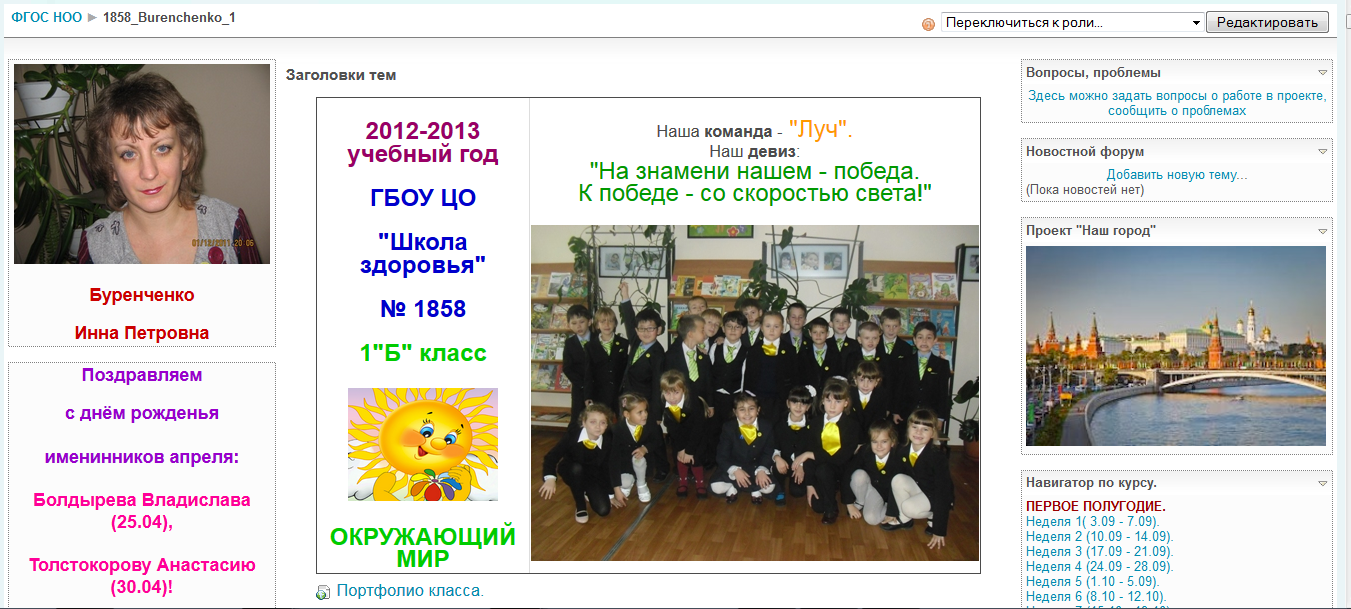 Ссылка на пространство: http://nachalka.seminfo.ru/course/view.php?id=8787Приложение 3. Темы уроков по окружающему миру, литературному чтению, русскому языку и литературному чтению.Приложение 4. Задания, выполняемые учащимися в Microsoft Office Word со ссылками на образовательное пространство учителя.Задание1. «Эмоции». Учимся работать с таблицей.Ссылка на задание: http://nachalka.seminfo.ru/course/view.php?id=8787&topic=25.Ссылка на форум задания:http://nachalka.seminfo.ru/mod/forum/view.php?id=2711239ЭмоцииРаспределите прямоугольники с названиями эмоций в две колонки таблицы.Сохраните работу и прикрепите её в форум. Проверьте себя по эталону.Задание 2. «Приметы апреля». Учимся работать с документом Microsoft Office Word.Ссылка на задание: http://nachalka.seminfo.ru/course/view.php?id=8787&topic=25.Ссылка на форум задания:http://nachalka.seminfo.ru/mod/forum/view.php?id=2697046Выдели красным цветом  приметы апреля.тает снегпургамного водыледоходгололёдмного проталингрозавесенние цветыливеньвозвращаются перелётные птицыпервые бабочки и пчелылистопадСохрани документ, прикрепи его в форум.Задание 3. «Урок дружбы». Учимся искать информацию в тексте.Ссылка на задание: http://nachalka.seminfo.ru/course/view.php?id=8787&topic=25.Ссылка на форум задания:http://nachalka.seminfo.ru/mod/forum/view.php?id=26991511.Найди предложение, в котором говорится, откуда Чик получил ящик пшена. Выдели его оранжевым цветом.2.Найди предложение, в котором говорится, что сделал Чик с зёрнышками. Выдели его зелёным.3.Найди предложение о том, что испытывал Чик, когда Чирик принёс ему зёрнышки. Выдели его синим.4.Найди предложение о том, почему он это испытывал. Выдели его жёлтым.5.Найди предложение, в котором заключена основная мысль сказки. Выдели его красным.Проверь свою работу по эталону.Михаил Пляцковский.Урок дружбы.Жили два воробья: Чик и Чирик.Однажды Чику пришла посылка от бабушки. Целый ящик пшена. Но Чик об этом ни словечка не сказал своему приятелю. «Если я пшено раздавать буду, то себе ничего не останется», — подумал он. Так и склевал все зёрнышки один. А когда ящик выбрасывал, то несколько зёрнышек всё же просыпалось на землю. Нашёл эти зёрнышки Чирик, собрал в пакетик аккуратно и полетел к своему приятелю Чику.
—  Здравствуй, Чик! Я сегодня нашёл десять зёрнышек пшена. Давай их поровну разделим и склюём.
—   Не надо... Зачем?.. — стал отмахиваться крылышками Чик. — Ты нашёл — ты и ешь!
—  Но мы же с тобой друзья, — сказал Чирик. — А друзья всё должны делить пополам. Разве не так?
—  Ты, наверно, прав, — ответил Чик.Ему стало очень стыдно. Ведь он сам склевал целый ящик пшена и не поделился с другом, не дал ему ни одного зёрнышка. А сейчас отказаться от подарка приятеля — это значит обидеть его.Взял Чик пять зёрнышек и сказал:
— Спасибо тебе, Чирик! И за зёрнышки, и за урок... дружбы!Задание 4. «Устойчивые сочетания». Учимся редактировать текстовый документ, работать с таблицей. Ссылка на задание: http://nachalka.seminfo.ru/course/view.php?id=8787&topic=25.Ссылка на форум задания:http://nachalka.seminfo.ru/mod/forum/view.php?id=26994581.Отредактируйте текстовый документ, оставив в устойчивых сочетаниях только нужные варианты слов.2.В таблицу поместите значения сочетаний, используя слова для справок.Задание 5. Проверочная работа «Прибавляем и вычитаем 6». Учимся редактировать текстовый документ. Ссылка на задание: http://nachalka.seminfo.ru/course/view.php?id=8787&topic=25.Ссылка на форум задания:http://nachalka.seminfo.ru/mod/forum/view.php?id=2700196Вставь в пустые прямоугольники пропущенные числа.9+6=9+     +     =14-6=14-      -      =12-6=12-      -      =7+6=7+     +     =13-6=13-      -      =Задание 6. «Сравни числа». Учимся вставлять стрелки в текстовый документ. Ссылка на задание: http://nachalka.seminfo.ru/course/view.php?id=8787&topic=25.Ссылка на форум задания:http://nachalka.seminfo.ru/mod/forum/view.php?id=2700445Сравни числа, вставляя между ними красные стрелки от большего числа к меньшему и синие от меньшего числа к большему.6                       719                      1813                      69                        100                         1Задание 7. «Насекомые». Учимся работать  с таблицей. Ссылка на задание: http://nachalka.seminfo.ru/course/view.php?id=8787&topic=26.Ссылка на форум задания:http://nachalka.seminfo.ru/mod/forum/view.php?id=2725776Удали лишние строки в таблице.Задание 8. «Двое на одном бревне». Учимся работать  с линейчатыми диаграммами. Ссылка на задание: http://nachalka.seminfo.ru/course/view.php?id=8787&topic=26.Ссылка на форум задания:http://nachalka.seminfo.ru/mod/forum/view.php?id=2726915Какая диаграмма подходит к рассказу Сладкова «Двое на одном бревне»? Залей квадрат возле неё красным цветом.                 Линейчатая диаграмма 1.                    Линейчатая диаграмма 2.Задание 9. «Алгоритм списывания». Учимся редактировать список. Ссылка на задание: http://nachalka.seminfo.ru/course/view.php?id=8787&topic=26.Ссылка на форум задания:http://nachalka.seminfo.ru/mod/forum/view.php?id=2727061Расставь шаги в алгоритме списывания по порядку.Считаю количество слов в предложении.Делю на слоги.Выделяю орфограммы.Выделяю гласные.Читаю предложение орфографически.Проверяю написанное: выделяю гласные, слоги, орфограммы, сверяю с образцом каждую букву.Делю текст на предложения. Затем работаю над каждым предложением.Списываю предложение.Ставлю ударение.Задание 10. «Сравни». Учимся редактировать текстовый документ и моделировать. Ссылка на задание: http://nachalka.seminfo.ru/course/view.php?id=8787&topic=26.Ссылка на форум задания:http://nachalka.seminfo.ru/mod/forum/view.php?id=2727121Сравни числа в парах, вставляя соответствующие стрелки.Если хочешь, можешь выполнить задание посложнее: расставь стрелки между числами в «тройке»:                   168                          11Задание 11. «Соедини задачу со схемой. Реши задачу». Учимся моделировать. Ссылка на задание: http://nachalka.seminfo.ru/course/view.php?id=8787&topic=26.Ссылка на форум задания:http://nachalka.seminfo.ru/mod/forum/view.php?id=2727123Соедини задачи с соответствующими схемами. Реши задачи.Задание 12. «Характеристика героя». Работаем с таблицей. Ссылка на задание: http://nachalka.seminfo.ru/course/view.php?id=8787&topic=27.Ссылка на форум задания:http://nachalka.seminfo.ru/mod/forum/view.php?id=2752001Отредактируй текстовый документ: набери имя героя, выдели цветом его качества. Докажи своё мнение устно.Герой: Задание 13. «Проверь себя: О наших друзьях-животных».Работаем с документом Microsoft Word. Ссылка на задание: http://nachalka.seminfo.ru/course/view.php?id=8787&topic=27.Ссылка на форум задания:http://nachalka.seminfo.ru/mod/forum/view.php?id=2759850Выдели цветом верные утверждения.1.Н.Сладков «На одном бревне». -Лиса и Заяц оказались на одном бревне, потому что речка вышла из берегов и могла затопить остров.-Лиса и Заяц оказались на одном бревне, потому что решили путешествовать вместе.-Лиса и Заяц ссорились, потому что были голодны.-Лису и Зайца ссорила зловредная сорока.-Идея сказки: нужно жить в мире.-Идея сказки: не путешествуй рядом со своим врагом.2.В.Орлов «Большие уши».-Старичок вытащил Зайцу занозу, чтобы тот в благодарность сторожил его дом.-Старичок вытащил Зайцу занозу, и тот в благодарность предложил сторожить его дом.-Идея сказки: находчивость помогает даже слабому.-Идея сказки: большие уши помогают даже слабому.3.Е.Чарушин «Томка и корова».-Томка  испугался корову, потому что она оказалась большой.-Томка испугался корову, потому что она захотела его забодать.Задание 14. «Учимся набирать текст». Работаем с документом Microsoft Word. Ссылка на задание: http://nachalka.seminfo.ru/course/view.php?id=8787&topic=27.Ссылка на форум задания:http://nachalka.seminfo.ru/mod/forum/view.php?id=2757582Перепечатай текст правильно (смотри тетрадь на печатной основе, стр. 84, текст 2). Не забудь  проверить! Прикрепи текст в форум задания «Учимся набирать текст».Задание 15. «Раздели животных на группы». Учимся работать с таблицей в Microsoft Word. Ссылка на задание: http://nachalka.seminfo.ru/course/view.php?id=8787&topic=28.Ссылка на форум задания:http://nachalka.seminfo.ru/mod/forum/view.php?id=2769352Раздели животных на группы.лягушка, окунь, бабочка, волк, кукушка, пеночка, слон, акула, тритон, майский жук, дельфин, жаба, скворец, сазан, муравей Задание 16. «Радуга». Отрабатываем понятие «абзац». Редактируем текстовый документ. Ссылка на задание: http://nachalka.seminfo.ru/course/view.php?id=8787&topic=28.Ссылка на форум задания:http://nachalka.seminfo.ru/mod/forum/view.php?id=2769360Выдели заглавие произведения красным цветом.Пронумеруй абзацы. Первый абзац выдели оранжевым; второй – жёлтым. Абзац, в котором говорится о туче, - голубым. Абзац, в котором говорится о радуге, - фиолетовым. Абзац, в котором говорится о громе, -  синим. Оставшийся абзац выдели зелёным. На что стал похож рассказ?И. С. Соколов-Микитов.РадугаУлыбнулось из-за тучи солнышко, затих, перестал дождь. Быстро прокатилась гроза.С деревьев, с обмытых позеленевших листьев берёз падают тяжёлые капли.Хорошо бегать босиком по намокшей лесной траве!Туча дальше и дальше.Глуше и глуше гром... А над лесом, над вершинами умытых деревьев, над широкой рекою, над полями раскинулась по всему небу, загорелась семицветная радуга.Задание 17. «Учимся составлять синквейн». Ссылка на задание: http://nachalka.seminfo.ru/course/view.php?id=8787&topic=28.Ссылка на форум задания:http://nachalka.seminfo.ru/mod/forum/view.php?id=2769365Синквейн «Эхо»Задание 18. «Учимся искать рифмы». Ссылка на задание: http://nachalka.seminfo.ru/course/view.php?id=8787&topic=28.Ссылка на форум задания:http://nachalka.seminfo.ru/mod/forum/view.php?id=2769369Корней ЧуковскийЗагадкаЯ лаю со всякойСобакой,Я воюСо всякой совою,И каждую песню твоюЯ вместе с тобоюПою.Когда же вдали пароходБыком на реке заревет,Я тоже реву:У-у!Разгадай загадку:________________Выдели рифмы разным цветом.Задание 19. Проверочная работа «Сравнение чисел». Ссылка на задание: http://nachalka.seminfo.ru/course/view.php?id=8787&topic=28.Ссылка на форум задания:http://nachalka.seminfo.ru/mod/forum/view.php?id=27729341.Сравни числа при помощи синих и красных стрелок.14               17                                              15              1312               9                                                 16             157                 11                                               12              142.На сколько одно число больше или меньше другого? Вычисли.5 и 912 и 318 и 83.Увеличь каждое число на 4. Заполни таблицу.4.Уменьши каждое число на 6. Заполни таблицу.5.Выбери диаграмму, которая подходит к задаче. Запиши её порядковый номер:___________На тарелке лежит 10 яблок, а на блюдце 2 яблока. На сколько яблок больше лежит на тарелке?1.   2. 3.Реши задачу:Приложение 6. Задания, выполняемые учащимися в Paint со ссылками на образовательное пространство учителя.Задание 1. Проект «Апрель». Учимся работать в Paint. Ссылка на форум задания:http://nachalka.seminfo.ru/mod/forum/view.php?id=2696958Ребята, нарисуйте картины апрельской природы и прикрепите их в форум. Какие явления природы изобразим? В каких тонах будет выполнен рисунок?Задание 2. Проект «День космонавтики». Учимся работать в Paint. Ссылка на форум задания:http://nachalka.seminfo.ru/mod/forum/view.php?id=2727128Ребята, свои рисунки прикрепите здесь. Что можно нарисовать на открытке?Задание 3.  «Труд людей». Учимся работать в Paint. Ссылка на форум задания:http://nachalka.seminfo.ru/mod/forum/view.php?id=2754361Ребята, изобразите свою любимую профессию.Задание 4.  «Радуга». Учимся работать в Paint. Ссылка на форум задания:http://nachalka.seminfo.ru/mod/forum/view.php?id=2769356Ребята, свои рисунки с изображением радуги прикрепите здесь.Приложение 7. Задания, направленные на поиск информации в Интернете.Задание 1. «Грамотная мышка». Учимся искать информацию в Интернете. Ссылка на форум задания:http://nachalka.seminfo.ru/mod/forum/view.php?id=2699184Ребята, найдите в Интернете информацию о том, что такое КОМИКС, свои ответы на этот вопрос прикрепите в сообщениях.Задание 2. «Вымысел». Работаем с «Викисловарём». Ссылка на форум задания:http://nachalka.seminfo.ru/mod/resource/view.php?id=2699245Найди в Интернете синонимы (слова, сходные по смыслу) к слову ВЫМЫСЕЛ и спиши их в тетрадь.Приложение 8. Таблица «Виды заданий по видам формируемых УУД».Приложение 9. Система заданий, формирующих УУД  у  учащихся 1 класса в информационном пространстве учителя посредством программного обеспечения Microsoft и Intel.Приложение 10. Проверочная работа, направленная на выявление уровня сформированности у учащихся 1 класса УУД.Ссылка на текст проверочной работы:http://nachalka.seminfo.ru/course/view.php?id=8787&topic=0#section-28Ссылка на форум проверочной работы:http://nachalka.seminfo.ru/mod/forum/view.php?id=2794352Проверочная работа.ФИ_______________________________________1.Прочитай текст._________________________________У Лёни и у Оли дома есть живые уголки.Лёня завёл двух попугаев, трёх ёжиков и пять белых мышек. У Оли можно встретить кошку и трёх щенков, а в клетке живёт канарейка.Каждый день, вернувшись из школы, ребята приступают к уходу за своими животными: чистят клетки, выгуливают своих питомцев, кормят их. Иногда очень хочется вместо этого погулять с друзьями на улице или посмотреть телевизор, но Лёня и Оля точно знают: мы в ответе за тех, кого приручили. 2.Выбери название для этого текста и впечатай его в нужном месте.А)Кошка и три щенка.Б)Разнообразие животных.В)Помни о своих обязанностях.3.Сколько абзацев в этом тексте? Напечатай число:_________4.Найди основную мысль текста и выдели её красным цветом.5.Как ты думаешь, Оля и Лёня – хорошие хозяева? Объясни свой ответ.А)Да, потому чтоБ)Нет, потому что6.Сколько питомцев у Лёни? Вычисли:Сколько питомцев у Оли? Вычисли:7.Выбери диаграмму, которая соответствует тексту. Остальные удали.А)   б)В) 8. Распредели питомцев Оли и Лёни в таблице.9.Создай слайд презентации Power Point об одном из питомцев ребят. Информацию ищи в Интернете, а питомца нарисуй в Paint. Слайд скопируй и вставь сюда:Справился? Молодец!Приложение 11. Результаты выполнения учащимися проверочной работы.График прироста процента качества по заданиям.УУДУУДСодержание действийЛичностныеДействие самоопределенияДемонстрирует осознание этнической принадлежности и культурной идентичности на основе осознания «Я» как гражданина РоссииЛичностныедействие смыслообразованияС помощью учителя устанавливает связи между целью учебной деятельности и ее мотивомЛичностныедействие нравственно-этического оценивания усваиваемого содержания,исходя из социальных и личностных ценностей, обеспечивающее личностный моральный выбор.С помощью учителя подбирает аргументы для  оценивания предлагаемого материала, опираясь на существующие нравственно-этические нормыРегулятивныецелеполагание как постановка учебной задачи на основе соотнесения того, что уже известно и усвоено учащимся, и того, что еще неизвестно;С помощью учителя дифференцирует известное и неизвестное, формулирует цель учебной задачиРегулятивныепланирование – определение последовательности промежуточных целей с учетом конечного результата; составление плана и последовательности действийС помощью учителя определяет этапы решения учебной задачи, формулирует конечный результат действияРегулятивныепрогнозирование – предвосхищение результата и уровня усвоения, его временных характеристик;С помощью учителя предвосхищает результатРегулятивныеконтроль в форме сличения способа действия и его результата с заданным эталоном с целью обнаружения отклонений и отличий от эталонаС помощью учителя определяет отклонения и отличия от эталона в своей работеРегулятивныекоррекция – внесение необходимых дополнений и корректив в план и способ действия в случае расхождения эталона, реального действия и его продукта;С помощью учителя вносит необходимые дополнения и коррективы в план и способ действия в случае расхождения эталона, реального действия и его продукта;Регулятивныеоценка – выделение и осознание учащимся того, что уже усвоено и что еще подлежит усвоению, осознание качества и уровня усвоенияС помощью учителя выделяет и определяет то, что уже усвоено и что еще подлежит усвоениюРегулятивныеволевая саморегуляция как способность к мобилизации сил и энергии; способность к волевому усилию  - к выбору в ситуации мотивационного конфликта и  к преодолению препятствийС помощью учителя совершает выбор в ситуации мотивационного конфликта и преодолевает препятствияпознавательные общеучебныесамостоятельное выделение и формулирование познавательной целиСамостоятельно выделяет и с помощью учителя  формулирует познавательную цельпознавательные общеучебныепоиск и выделение необходимой информации; применение методов информационного поиска, в том числе с помощью компьютерных средствС помощью учителя находит необходимую информациюпознавательные общеучебныеструктурирование знанийС помощью учителя выстраивает иерархию имеющихся знанийпознавательные общеучебныевыбор наиболее эффективных способов решения задач в зависимости от конкретных условийС помощью учителя выбирает наиболее эффективные способы решения задачпознавательные общеучебныерефлексия способов  и условий действия, контроль и оценка процесса и результатов деятельностиС помощью учителя контролирует и оценивает процесс своей деятельностипознавательные общеучебныесмысловое чтение как осмысление цели чтения и выбор вида чтения в зависимости от цели;  извлечение необходимой информации из прослушанных текстов различных жанров; определение основной и второстепенной информации;Самостоятельно извлекает необходимую информацию из прослушанных  и прочитанных текстов различных жанров: текст задачи, упражненияпознавательные общеучебныеумение адекватно, осознанно и произвольно строить речевое высказывание в устной и письменной речи, передавая содержание текста в соответствии с целью и соблюдая нормы построения текста (соответствие теме, жанру, стилю речи и др.);С помощью учителя конструирует небольшие  устные речевые высказывания, передавая содержание текста в соответствии с цельюпознавательные общеучебныепостановка и формулирование проблемы, самостоятельное создание алгоритмов деятельности при решении проблем творческого и поискового характераС помощью учителя определяет и формулирует проблемупознавательные общеучебныедействие со знаково-символическими средствами (замещение, кодирование, декодирование, моделирование).Самостоятельно или с помощью учителя работает со знаково-символическими средствамипознавательные логическиевыбор оснований, критериев для сравнения, оценки и классификации объектовС помощью учителя определяет основания для сравнения, оценки и классификации объектовпознавательные логическиесинтез как составление целого из частей, в том числе самостоятельно достраивая, восполняя недостающие компонентыС помощью учителя составляет целое из частейпознавательные логическиеподведение под понятия, распознавание объектовСамостоятельно распознает объекты, с помощью учителя подводит под понятияпознавательные логическиеустановление причинно-следственных связей,  построение логической цепи рассуждений, доказательствоС помощью учителя устанавливает причинно-следственные связипознавательные логическиевыявление родо-видовых и ситуативно существенных признаковС помощью учителя выявляет родо-видовые признаки предметов и явленийпознавательные логическиевыдвижение гипотез и их доказательствоС помощью учителя выдвигает гипотезы и доказывает ихзнаково-символическиеобеспечивают конкретные способы преобразования учебного материала, представляют действия  моделирования, выполняющие функции отображения учебного материала; выделения существенного; отрыва от конкретных ситуативных значений; формирования обобщенных знанийС помощью учителя создает элементарные модели, отображающие учебный материал и преобразует предлагаемые моделиКоммуникативныепланирование учебного сотрудничества с учителем и сверстниками – определение цели, функций участников, способов взаимодействияС помощью учителя определяет цели и функции участников учебного действияКоммуникативныепостановка вопросов – инициативное сотрудничество в поиске и сборе информацииС помощью учителя формулирует наиболее значимые для решения проблемы вопросыКоммуникативныеразрешение конфликтов – выявление, идентификация проблемы, поиск и оценка альтернативных способов разрешения конфликта, принятие решения и его реализацияС помощью учителя выявляет проблему и оценивает предполагаемые способы ее разрешенияКоммуникативныеуправление поведением партнера – контроль, коррекция, оценка действий партнераС помощью учителя контролирует, корректирует действия партнера в соответствии с ситуациейКоммуникативныеумение с достаточной полнотой и точностью выражать свои мысли в соответствии с задачами и  условиями коммуникации; владение монологической и диалогической формами речи в соответствии с грамматическими и синтаксическими нормами родного языкаС  помощью учителя создает устные высказывания в соответствии с поставленными задачами и нормами языка№ п/п№ неделиТемыОкружающий мирОкружающий мирОкружающий мир1.25Какое бывает настроение1.25Апрель – водолей1.26Жизнь насекомых в лесу 1.26День космонавтики1.27Весенние работы 1.27Кто работает на транспорте1.28Жизнь земноводных весной 1.28Животное - живое существоЛитературное чтениеЛитературное чтениеЛитературное чтение2.25Литературные (авторские) сказки для детей. М.Пляцковский «Урок дружбы». Пословица 2.25Сказки о животных. В.Орлов «Как малышу нашли маму» 2.25Произведения современных писателей. А.Усачёв «Грамотная мышка» М.Яснов «В лесной библиотеке» (считалка) 2.25Сказки В.Г.Сутеева. В.Сутеев «Цыпленок и Утенок» 2.26Сказки о детях .С.Прокофьева «Сказка о том, что надо дарить» 2.26Сказки зарубежных писателей. Д.Биссет «Дракон Комóдо». 2.26«Проверь себя» 
Стихотворения А.Л.Барто. А.Барто «Жук» 2.26Рассказы о животных. Н.Н.Сладков «На одном бревне» 2.27Сказки о животных. В.Орлов "Большие уши" 2.27Рассказы о животных. Е.И.Чарушин «Томка и корова».Загадка 2.27Произведения о больших и маленьких. В.Берестов «Выводок».2.27«Проверь себя»-62.28Рассказы о природеИ.С.Соколов - Микитов «Радуга» 2.28Стихи о природе. Е.Трутнева «Эхо» 2.28Веселые стихи. Загадки. К.И.Чуковский «Загадка» 
И.Шевчук «Ленивое эхо»2.28Рассказы о природе. И.Соколов-Микитов «Май». Пословица. Загадка Русский языкРусский языкРусский язык3.25Устная речь: вымышленные истории 3.25Устная речь: вымышленные истории. Знакомство с устойчивыми сочетаниями слов 3.25Речевой этикет: выражение просьбы и вежливого отказа в различных ситуациях общения 3.25Повторение правила переноса слов.3.26Письменная речь: объявление. Повторение слов, отвечающих на вопрос «какая?», «какие?» и правила правописания собственных имен 3.26Описание внешности животного. Повторение правила правописания сочетания жи-ши и работы со звуковыми моделями 3.26Речевой этикет: выражение просьбы в различных ситуациях общения. Отработка порядка действий при списывании и звукового анализа3.26Описание внешности и повадок животного. Отработка умения задавать вопросы к словам3.27Речевой этикет: слова приветствия. Отработка порядка действий при списывании3.27Речевая ситуация: выражение лица и жесты при общении. Отработка умений задавать вопросы к словам и порядка действий при списывании 3.27Речевая ситуация: обсуждение интересов.Отработка умения задавать вопросы к словам, повторение правил правописания сочетаний ча-ща, чу-щу3.27Речевая ситуация: обсуждение проблемного вопроса. Отработка порядка действий при списывании3.28Знакомство с правилом правописания безударного проверяемого гласного в корне слова 3.28Речевая ситуация: выбор адекватных языковых средств при общении с людьми разного возраста. Повторение функций ь -131.3.28Речевая ситуация: поздравление и вручение подарка. Повторение функций ь и порядка действий при списывании 3.28Точность и правильность речи. Повторение звукового анализа и правила переноса слов МатематикаМатематикаМатематика4.25Повторение материала по теме: «Таблица сложения чисел 1-6 и соответствующие случаи вычитания»4.25Закрепление материала по теме: «Таблица сложения чисел 1-6 и соответствующие случаи вычитания». Проверочная работа 4.25Сравнение чисел. Правила сравнения чисел. 4.25Сравнение. Результат сравнения4.26Сравнение. Результат сравнения 4.26Применение вычитания для сравнения двух чисел4.27Применение вычитания для сравнения двух чисел 4.27Решение задач на нахождение числа больше данного на несколько единиц.4.28Решение задач на нахождение числа  меньше  данного на несколько единиц 4.28Повторение материала по теме: «Сравнение чисел». Проверочная работа.4.28Прибавление чисел 7,8 и 9.4.28Вычитание чисел 7,8 и 9. положительныеотрицательныеФразеологизмЕго значениеНабрать в рот (чая, воды, молока)Заблудиться в трёх (берёзах, соснах, ёлках)Клевать (ложкой, носом, лбом)Мастер на все (руки, ноги, дела)Бежать сломя (руки, ноги, голову)У всех насекомых …У всех насекомых …У всех насекомых …фотокол-во лапназвание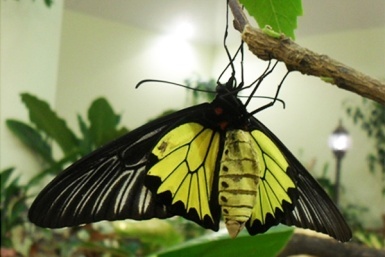 бабочка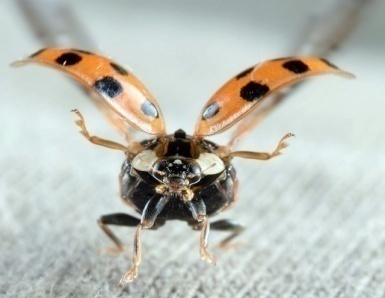 божья коровка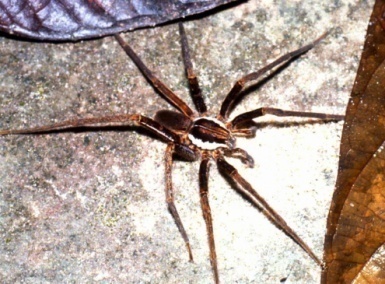 паук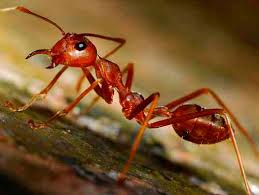 муравей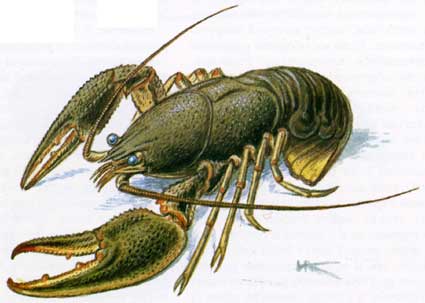 рак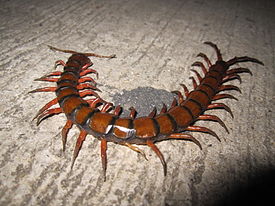 сколопендра7                       8   15                       916                   14   15                      1720                   19    6                        9                   ?        4               9                                  На одном блюдце 4 вишни, на другом 9. На сколько вишен больше на втором блюдце?                    14                      4            9            ?На одном блюдце 4 вишни, на другом 9.Сколько всего вишен на двух блюдцах?                    9                                          ?         4                                   На одном блюдце 4 вишни, на другом 9. Сколько вишен на третьем блюдце, если всего вишен 14?Его качестваЕго качества1смелость2трусость3глупость4находчивость5доверчивостьзвериптицынасекомыерыбыземноводныеТема. 1 предмет2 признака3 действияПредложение-отношение к эху.1 главное слово про эхо41459816111061091612142011УУДНазвание задания№ неделиПредметЗадания, направленные на формирование личностных УУД.Задания, направленные на формирование личностных УУД.Задания, направленные на формирование личностных УУД.Задания, направленные на формирование личностных УУД.Самоопределение«Кирилл и Мефодий»28Окр. мирЗадания, направленные на формирование регулятивных УУД.Задания, направленные на формирование регулятивных УУД.Задания, направленные на формирование регулятивных УУД.Задания, направленные на формирование регулятивных УУД.Самоконтроль «Урок дружбы» 25Лит. чт.Самоконтроль«Проверь себя: О наших друзьях-животных» 27Лит. чт.Самоконтроль«Радуга»28Лит. чт.Самоконтроль«Учимся набирать текст»27Русск. яз.Самооценка«Учимся набирать текст»27Русск. яз.Коррекция«Учимся набирать текст»27Русск. яз.Планирование  «Апрель»25Окр. мирЗадания, направленные на формирование познавательных УУД.Задания, направленные на формирование познавательных УУД.Задания, направленные на формирование познавательных УУД.Задания, направленные на формирование познавательных УУД.Определение нужной информации «Приметы апреля» 25Окр. мирСмысловое чтение«Характеристика героя» 27Лит. чт.Смысловое чтение «Урок дружбы» 25Лит. чт.Смысловое чтение«Проверь себя: О наших друзьях-животных» 27Лит. чт.Смысловое чтение«Двое на одном бревне»26Лит. чт.Смысловое чтение«Цыплёнок и Утёнок»25Лит. чт.Рефлексия способов действия «Урок дружбы» 25Лит. чт.Рефлексия способов действия«Проверь себя: О наших друзьях-животных» 27Лит. чт.Рефлексия способов действия«Радуга»28Лит. чт.Сравнение объектов«Учимся искать рифмы»28Лит. чт.Моделирование«Проверочная работа: прибавляем и вычитаем 6»25Матем.Моделирование«Сравни числа»25Матем.Моделирование«Сравни»26Матем. Моделирование«Соедини задачу со схемой. Реши задачу»26Матем.Моделирование«Двое на одном бревне»26Лит. чт.Моделирование«Реши задачу на сравнение количества»25Матем.Моделирование«Составь звуковую модель слова»26Русск. яз.Моделирование«На сколько больше? Учимся моделировать»27Матем.Моделирование«Решаем новые задачи»27Матем.Моделирование«Правила переноса»25Русск. яз.Работа по алгоритму«Алгоритм списывания»26Русск. яз.Классифицирование«Эмоции»25Окр. мирКлассифицирование«Раздели животных на группы»28Окр. мирКлассифицирование«Виды транспорта. Распредели. Учимся классифицировать»27Окр. мирАнализ, синтез«Устойчивые сочетания»25Русск. яз.Анализ, синтез«Насекомые»26Окр. мирАнализ, синтез«Томка и корова»27Лит. чт.Поиск, отбор, представление информации«Книжка Агнии Барто»26Лти. чт.Поиск, отбор, представление информации«Кирилл и Мефодий»28Окр. мирПоиск, отбор, представление информации«День космонавтики»26Окр. мирПоиск, отбор, представление информации«Радуга»28Лит. чт.Поиск, отбор, представление информации«Труд людей»27Окр. мирПоиск, отбор, представление информации«Грамотная мышка»25Лит. чт.Поиск, отбор, представление информации«Вымысел»25Лит. чт.Поиск, отбор, представление информации«Цыплёнок и Утёнок»25Лит. чт.Поиск, отбор, представление информации«Земноводные»28Окр. мирЗадания, направленные на формирование коммуникативных УУД.Задания, направленные на формирование коммуникативных УУД.Задания, направленные на формирование коммуникативных УУД.Задания, направленные на формирование коммуникативных УУД.Построение речевого высказывания«Правила переноса»25Русск. яз.Построение речевого высказывания«Учимся составлять синквейн»28Лит. чт.ПрограммаНазвание задания№ неделиПредметПредметное содержаниеУУДНавыки, формируемые в области ИКТ-компетентностиMicrosoft Office Word «Приметы апреля» 25Окр. мирПриметы времен годаОпределение нужной информацииРедактирование имеющегося текста - выделение цветом нужной информацииMicrosoft Office Word «Урок дружбы» 25Лит. чт.Знакомство с художественным произведениемСмысловое чтение,самоконтроль, рефлексияРедактирование имеющегося текста - выделение цветом нужной информацииMicrosoft Office Word«Характеристика героя» 27Лит. чт.Анализ художественного произведенияСмысловое чтениеРедактирование имеющегося текста - выделение цветом нужной информацииMicrosoft Office Word«Проверь себя: О наших друзьях-животных» 27Лит. чт.Определение темы, идеи художественного произведенияСмысловое чтение,самоконтроль, рефлексияРедактирование имеющегося текста - выделение цветом нужной информацииMicrosoft Office Word«Радуга»28Лит. чт.Отработка понятия «абзац».Самоконтроль, рефлексияРедактирование имеющегося текста - выделение цветом нужной информацииMicrosoft Office Word«Учимся искать рифмы»28Лит. чт.Понятие «рифма»Сравнение объектовРедактирование имеющегося текста - выделение цветом нужной информацииMicrosoft Office Word«Проверочная работа: прибавляем и вычитаем 6»25Матем.Сложение, вычитаниеМоделированиеРедактирование имеющегося текста - вставка текста в автофигуры:Microsoft Office Word«Сравни числа»25Матем.Сравнение чиселМоделированиеРедактирование имеющегося текста - вставка стрелок в текстMicrosoft Office Word«Сравни»26Матем. Сравнение чиселМоделированиеРедактирование имеющегося текста - вставка стрелок в текстMicrosoft Office Word«Алгоритм списывания»26Русск. яз.СписываниеРабота по алгоритмуРедактирование текста (списка)Microsoft Office Word«Учимся набирать текст»27Русск. яз.СписываниеСамоконтроль, самооценка, коррекцияНабор готового текста – клавиатурное письмоMicrosoft Office Word«Учимся составлять синквейн»28Лит. чт.Понятие «синквейн»Построение речевого высказыванияСоздание текста – клавиатурное письмоMicrosoft Office Word«Эмоции»25Окр. мирПонятие «эмоции»КлассификацияРабота с таблицами - распределение объектов по колонкам таблицы.Microsoft Office Word«Раздели животных на группы»28Окр. мирВиды животныхКлассификацияРабота с таблицами - распределение объектов по колонкам таблицы.Microsoft Office Word«Устойчивые сочетания»25Русск. яз.Представление о фразеологизмахАнализ, синтезРабота с таблицами - нахождение соответствующих ячеек таблицыMicrosoft Office Word«Соедини задачу со схемой. Реши задачу»26Матем.Решение задачМоделированиеРабота с таблицами - нахождение соответствующих ячеек таблицыMicrosoft Office Word«Насекомые»26Окр. мирОсновной признак насекомыхАнализРабота с таблицами - удаление строк в таблицеMicrosoft Office Word«Двое на одном бревне»26Лит. чт.Знакомство с литературным произведениемСмысловое чтение, моделированиеРабота с диаграммами – подбор диаграммы, соответствующей текстовой информацииMicrosoft Office Power Point«Реши задачу на сравнение количества»25Матем.Решение задачМоделированиеРабота с диаграммами – создание диаграммы с заданными параметрамиMicrosoft Office Power Point«Составь звуковую модель слова»26Русск. яз.Звуковой анализ словМоделированиеРабота с фигурамиMicrosoft Office Power Point«Виды транспорта. Распредели. Учимся классифицировать»27Окр. мирВиды транспортаКлассифицированиеРабота с иллюстрациямиMicrosoft Office Power Point«На сколько больше? Учимся моделировать»27Матем.Решение задач МоделированиеРабота с иллюстрациямиMicrosoft Office Power Point«Решаем новые задачи»27Матем.Решение задач МоделированиеРабота с иллюстрациямиMicrosoft Office Power Point«Правила переноса»25Русск. яз.Перенос словПостроение высказываний,моделированиеРабота с текстом (дополнение, восстановление)Microsoft Office Power Point«Цыплёнок и Утёнок»25Лит. чт.Анализ художественного произведенияСмысловое чтениеРедактирование презентации (по заданному шаблону и восстановление последовательности слайдов)Microsoft Office Power Point«Томка и корова»27Лит. чт.Работа над картинным планом художественного произведенияСинтезРедактирование презентации (по заданному шаблону и восстановление последовательности слайдов)Microsoft Office Power Point«Земноводные»28Окр. мирВиды животных и их основные признакиMicrosoft Office Power Point«Книжка Агнии Барто»26Лти. чт.Знакомство с творчеством автораПланирование деятельности.Поиск, отбор, представление информацииСоздание презентации (по заданным параметрам или без таковых)Microsoft Office Power Point«Кирилл и Мефодий»28Окр. мирВозникновение письменности у славянПланирование деятельности.Поиск, отбор, представление информацииСоздание презентации (по заданным параметрам или без таковых)Paint «Апрель»25Окр. мирПриметы апреляПрооектирование (постановка проблемы, планирование деятельности решение проблемы)Создание графического объектаPaint«День космонавтики»26Окр. мирИстория космонавтикиПрооектирование (постановка проблемы, планирование деятельности решение проблемы)Создание графического объектаPaint«Радуга»28Лит. чт.Знакомство с художественным произведениемПрооектирование (постановка проблемы, планирование деятельности решение проблемы)Создание графического объектаPaint«Труд людей»27Окр. мирТруд людейПрооектирование (постановка проблемы, планирование деятельности решение проблемы)Создание графического объектаIntenet Explorer«Грамотная мышка»25Лит. чт.Знакомство с художественным произведениемПоиск, отбор и представление информации, самоопределениеРабота с поисковыми системами и словарями ИнтернетаIntenet Explorer«Вымысел»25Лит. чт.Знакомство с особенностями жанраПоиск, отбор и представление информации, самоопределениеРабота с поисковыми системами и словарями ИнтернетаIntenet Explorer«Цыплёнок и Утёнок»25Лит. чт.Знакомство с художественным произведениемПоиск, отбор и представление информации, самоопределениеРабота с поисковыми системами и словарями ИнтернетаIntenet Explorer«Книжка Агнии Барто»26Лит. чт.Знакомство с творчеством автораПоиск, отбор и представление информации, самоопределениеРабота с поисковыми системами и словарями ИнтернетаIntenet Explorer«Земноводные»28Окр. мирЗнакомство с признаками вида животныхПоиск, отбор и представление информации, самоопределениеРабота с поисковыми системами и словарями ИнтернетаIntenet Explorer«Кирилл и Мефодий»28Окр. мирИстория славянской письменностиПоиск, отбор и представление информации, самоопределениеРабота с поисковыми системами и словарями ИнтернетамлекопитающиептицыУ ЛёниУ Оли№ заданий№ заданий№ заданий№ заданий№ заданий№ заданий№ заданийWordPaintPower PointИнтернет№2№3№4№5№6№7№8WordPaintPower PointИнтернет% кач-ва до проекта60%45%50%30%45%20%55%50%40%10%60%% кач-ва после проекта75%75%75%65%70%75%80%75%80%55%80%Пирост % кач-ва15%30%25%35%25%55%25%25%40%45%60%